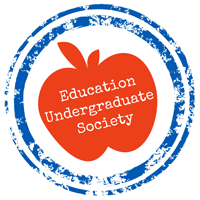 Executive: S. Riel, C. Van Aken, K. Mombourquette, S. Brandford, A. Millard, M. Johnson, B. Wirzba, K. Wilson, M. DemersReps: Deanna Plested (PSII Section B), Rachael Gough (PSII Section D), Michele Loman (PSII Section F), Brandan Kearl (ED2500, Section D), Taylor Fox (PSII Section A)1:	Agenda Approval1- S. Reil, 2 – S. Brandford All in favour: allOpposed: noneAbstaining: none2: 	Minutes Approval 		2-1	Date Change for Passing Amendment to Financial Bylaw1 – A. Millard, 2 – M. JohnsonAll in favour: allOpposed: noneAbstaining: none3:	Table Officers’ Reports:		3-1	President – M. Sutherland: Weekend: LAFEC and TEACPossibility of implementing a 4-year degree for education? (instead of 5)Summer classes: conversation about classes offeredNext meeting: May 9th New schools in Lethbridge: multi-age classrooms in catholic system to be introduced soonPD session on bargaining and contracting (possibility for next semester)		3-2	Vice President Internal – S. Reil:Went through entire constitution; new one (2015) found and is updatedWebsite for new photographerDates: not available until MarchWe need to do the sessions sooner; new photographer?		3-3	Vice President External – M. Johnson:Get the word out about Lethcamp!Contacts found from LAFEC and TEAC		3-4	Business Manager – L. Miller:Absent; M. Johnson speaking on behalfGet funding proposals in by week after reading week!Amendment to financial bylaw: final draft available		3-5	Secretary – M. Demers:  Nothing new to report4:	Directors’ Reports:		4-1	Member Services – K. Wilson:More PSIIIs!Need an ATA membership to be placed in Medicine Hat!		4-2	Professional Development – B. Wirzba:Four PDs next week!Sending out letters (for portfolios) – print and come pick them up from the officeThere are still wellness week letters that need to be picked up!!!		4-3	Tutoring Services – C. Van Aken:If PSIIs cannot continue tutoring, email tutoring ASAP to get a replacement		4-4	Social Activities – K. Mombourquette:Week after reading week (Wednesday?): movie night!Movie suggestions?		4-5	Volunteering – A. Millard:ReadWorld Fundraiser in full swingReps need to push for that in their sectionsPick up books from home over reading weekCollect monetary donations from sectionsB. Wirzba writing a blurb for the Meliorist on this fundraiserGet the poster up at the bookstore!5:	Faculty Representatives’ Report: Placements went out! – YAAAYYY!!Field Experiences has quieted downMore than 20 variables go into this process	Subject area, age group, place of residence, transportation, etc.Conducting a survey of post-secondary institutionsPerspectives regarding streamlining placement processGet input from student? – definitely!Survey Monkey to be sent out to PSIIs – tell your sections!Possible four-year degree: how will this affect U of L?Start in B. Ed. right out of high schoolVery much in the preliminary stagesWill need at least 4 month (Fall 2016) replacement for faculty rep – Ed is off to Japan!6:	ULSU Representative:FNMI Week is planned and ready to go!Tuesday, March 1 – Dr. Michelle HogueWednesday, March 2 – Elder MacLeodThursday, March 3 – Dawn Burleigh All sessions in L1170AThere will be food and door prizes!Attend all 3 and get a certificate for your portfolio!Need a new ULSU rep for EUS (elections)7: 	Resolutions:None8: 	Unfinished Business:8-1	 Amendment to Financial BylawAny questions, email L. Miller or EUS9: 	New Business:			9-1	Vote-In for Section Representatives: BIMT the general assembly of the EUS brings in: Sarah Williamson (PSII, Section A) and Carly Hoar (PSII, Section E).All in favour: allOpposed: noneAbstaining: none10: 	Verbal Announcements:		10-1	Specialties Council FormsGet forms in to the EUS by Friday @4pm (can be sent in my email)EUS will mail it for youCan still mail it individuallyNeed to re-register for councils yearly (expires August 1st)11:	Snaps12:	Notice of Next Meeting: BIMT the next meeting of the EUS will be held on February 24th, 2016 in TH 277 and chaired by M. Sutherland.1 – K. WilsonAll in favour: allOpposed: noneAbstaining: none13:	AdjournmentExecutive: S. Riel, C. Van Aken, K. Mombourquette, S. Brandford, A. Millard, M. Johnson, B. Wirzba, K. Wilson, M. DemersReps: Deanna Plested (PSII Section B), Rachael Gough (PSII Section D), Michele Loman (PSII Section F), Brandan Kearl (ED2500, Section D), Taylor Fox (PSII Section A)EXECUTIVE COUNCILAgenda for the 5th MeetingWednesday, February 10th, 201612:00pm in TH277Chair: M. Sutherland, Secretary: M. Demers